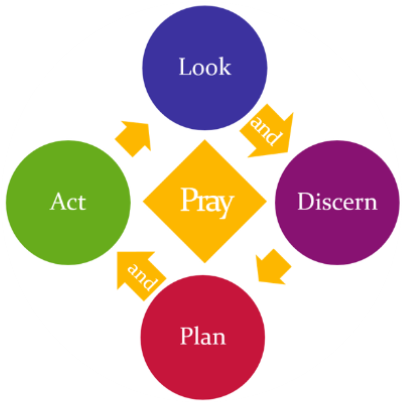 Our mission context: the area, people, places we serve       Now?           Changes anticipated over the next five years? Where we see signs of God at work locally              Where we see growth / encouragements                   What we can learn / build on /developOur strengths, weaknesses, opportunities and threats as we see them as a parish/benefice:Our strengths, weaknesses, opportunities and threats as we see them as a parish/benefice:Our strengths, weaknesses, opportunities and threats as we see them as a parish/benefice:Our strengths, weaknesses, opportunities and threats as we see them as a parish/benefice:Our strengths, weaknesses, opportunities and threats as we see them as a parish/benefice:Our strengths, weaknesses, opportunities and threats as we see them as a parish/benefice:Our strengths, weaknesses, opportunities and threats as we see them as a parish/benefice:StrengthsWeaknessesWeaknessesOpportunitiesOpportunitiesThreatsThreatsPeople and Resources: Now? Anticipated?      Think about clergy and lay ministers, parish officers, new ministries, vocations, opportunities/needs for deployment etcPeople and Resources: Now? Anticipated?      Think about clergy and lay ministers, parish officers, new ministries, vocations, opportunities/needs for deployment etcPeople and Resources: Now? Anticipated?      Think about clergy and lay ministers, parish officers, new ministries, vocations, opportunities/needs for deployment etcPeople and Resources: Now? Anticipated?      Think about clergy and lay ministers, parish officers, new ministries, vocations, opportunities/needs for deployment etcPeople and Resources: Now? Anticipated?      Think about clergy and lay ministers, parish officers, new ministries, vocations, opportunities/needs for deployment etcPeople and Resources: Now? Anticipated?      Think about clergy and lay ministers, parish officers, new ministries, vocations, opportunities/needs for deployment etcPeople and Resources: Now? Anticipated?      Think about clergy and lay ministers, parish officers, new ministries, vocations, opportunities/needs for deployment etcOur discernment of our way forward together as a parish/benefice        Our current vision for this parish/benefice in 5 years time    Our discernment of our way forward together as a parish/benefice        Our current vision for this parish/benefice in 5 years time    Our discernment of our way forward together as a parish/benefice        Our current vision for this parish/benefice in 5 years time    Our discernment of our way forward together as a parish/benefice        Our current vision for this parish/benefice in 5 years time    Our discernment of our way forward together as a parish/benefice        Our current vision for this parish/benefice in 5 years time    Our discernment of our way forward together as a parish/benefice        Our current vision for this parish/benefice in 5 years time    Our discernment of our way forward together as a parish/benefice        Our current vision for this parish/benefice in 5 years time    Looking back - What we achieved in 2016 Looking back - What we achieved in 2016 Action planned for 2017/18 (2019?)Action planned for 2017/18 (2019?)Our goals and “measures of success”Our goals and “measures of success”Shared Priority 1: Growing disciples of all ages and backgrounds – spiritually and numericallyShared Priority 1: Growing disciples of all ages and backgrounds – spiritually and numericallyShared Priority 1: Growing disciples of all ages and backgrounds – spiritually and numericallyShared Priority 1: Growing disciples of all ages and backgrounds – spiritually and numericallyShared Priority 1: Growing disciples of all ages and backgrounds – spiritually and numericallyShared Priority 1: Growing disciples of all ages and backgrounds – spiritually and numericallyShared Priority 2: Serving the common good – transforming lives and communitiesShared Priority 2: Serving the common good – transforming lives and communitiesShared Priority 2: Serving the common good – transforming lives and communitiesShared Priority 2: Serving the common good – transforming lives and communitiesShared Priority 2: Serving the common good – transforming lives and communitiesShared Priority 2: Serving the common good – transforming lives and communitiesShared Priority 3: Sharing, developing and reimagining ministry for mission in the 21st century Shared Priority 3: Sharing, developing and reimagining ministry for mission in the 21st century Shared Priority 3: Sharing, developing and reimagining ministry for mission in the 21st century Shared Priority 3: Sharing, developing and reimagining ministry for mission in the 21st century Shared Priority 3: Sharing, developing and reimagining ministry for mission in the 21st century Shared Priority 3: Sharing, developing and reimagining ministry for mission in the 21st century Shared Commitment: to focusing our resources – money, buildings, time, people etc -  where there is greatest mission need and opportunityShared Commitment: to focusing our resources – money, buildings, time, people etc -  where there is greatest mission need and opportunityShared Commitment: to focusing our resources – money, buildings, time, people etc -  where there is greatest mission need and opportunityShared Commitment: to focusing our resources – money, buildings, time, people etc -  where there is greatest mission need and opportunityShared Commitment: to focusing our resources – money, buildings, time, people etc -  where there is greatest mission need and opportunityShared Commitment: to focusing our resources – money, buildings, time, people etc -  where there is greatest mission need and opportunity